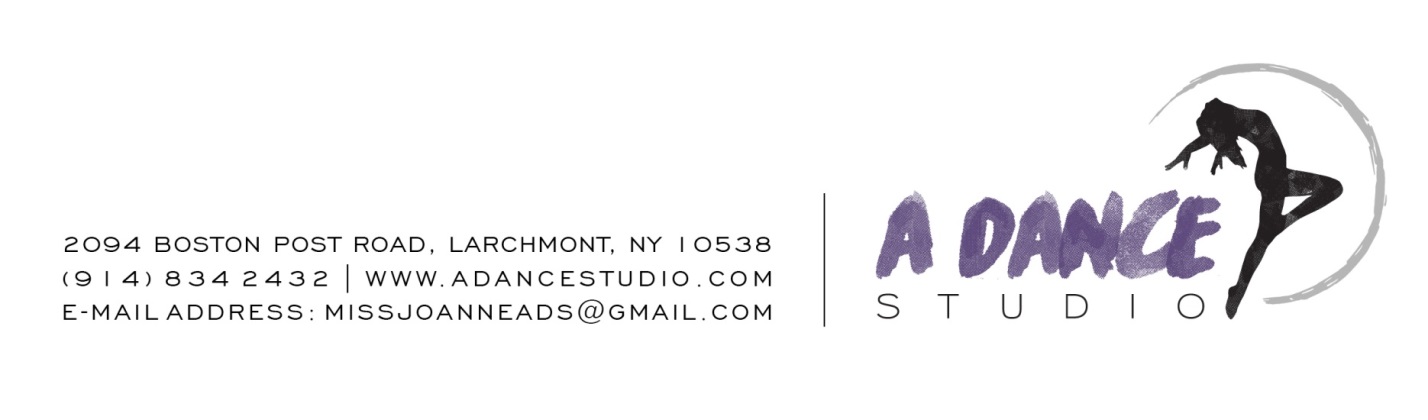 FRIDAY FUN DAY REGISTRATION FORM*Please print all information clearly.Student’s Name: ____________________________________________        Age: ________Parent/Guardian’s Full Name: _________________________________________Parent/Guardian’s Phone Number:  (          ) _________ - ______________Name of Emergency Contact: _________________________________________Relationship to Student: ____________________________________Emergency Contact’s Phone Number:  (          ) _________ - ______________*Please read carefully before signing and dating the following consent.I give my child _________________________________ permission to participate in A Dance Studio’s Friday Fun Day on August 4th from 11:00am to 3:00pm. I understand that a pizza lunch will be provided. If my child has any allergies (food or otherwise) I will provide written information to A Dance Studio listing the specifics of his/her allergies and will approve, in writing, an alternate lunch suggestion. I understand that my child’s picture may be taken for use on A Dance Studio’s approved social media, however, my child’s name will not be used. If my child is going to be picked up by another parent, I will notify A Dance Studio in writing on the back of this form.Parent/Guardian’s Signature: ___________________________________________Date: ____________________________Payment of $30.00 (in the form of cash or check) must accompany this registration form.